BohrNiels Bohr1885 à 1962Nation : DanemarkDécouverte : Il y a des orbitales donc divers niveau d’énergie pour les électrons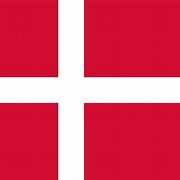 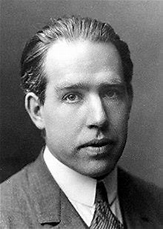 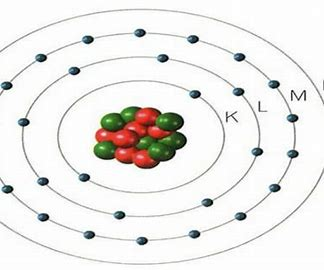 